 Pain d’épices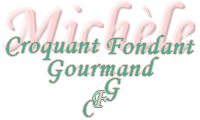 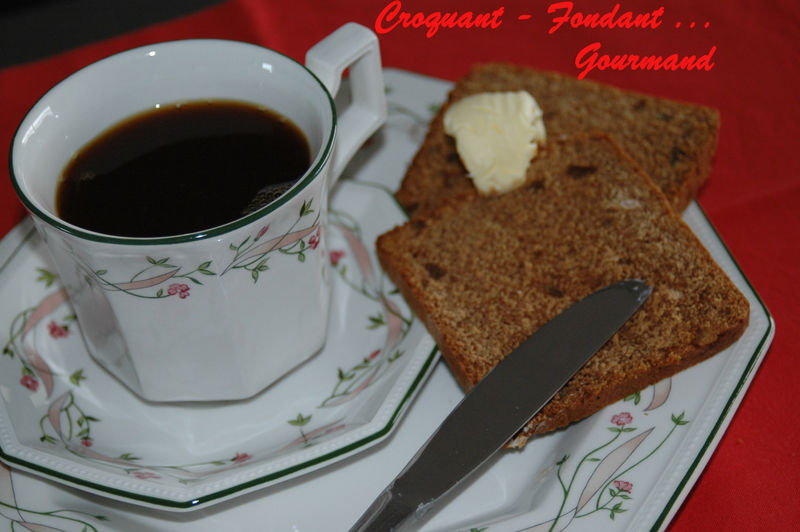 500 g de miel brun liquide - 250 g de lait - 100 g de beurre - 300 g de farine T55 
- 200 g de farine de seigle ou de sarrasin - 2 œufs - 100 g d'écorces d'oranges confites en petits dés - 1 sachet de levure chimique - 1 càc de bicarbonate de soude - 1 càc de sel 
- 2 càc d'épices pour pain d'épices Verser le miel, le lait et le beurre coupé en dés dans une casserole.Faire chauffer en remuant pour obtenir un mélange homogène.Laisser tiédir.Dans le bol du mixer (ou une terrine), mélanger les 2 farines avec les épices, la levure, le bicarbonate et le sel.Faire un puits et y mettre les œufs battus et le mélange au miel ainsi que les écorces d'oranges.Bien remuer pour obtenir une pâte homogène et lisse.Verser la pâte dans le moule beurré ou tapissé de papier sulfurisé.Enfourner au four préchauffé à 150° pendant 1 h 30.Sortir le moule et laisser tiédir un peu avant de démouler et  laisser refroidir sur une grille.Laisser refroidir au moins 24 h avant de le consommer. 